Gemeinde Eichenau				ANMELDUNG zum Rama DamaHauptplatz 2, 82223 Eichenau		Ich möchte mich an der Aktion „Sauberes Eichenau“ beteiligen und werde am Samstag, 23. Oktober 2021, um 9 Uhr am vereinbarten Treffpunkt Marktplatz (beim Maibaum) erscheinen: Name: ………………………………….		 Straße: ………………………………….Telefon: ………………………………….		Anzahl  der Personen: …….. Person(en)E-Mail:  ………………………………….Ich würde gerne in folgendem Sammelgebiet sammeln (bitte ankreuzen):⃝ 	1. Scharwerkholz ⃝ 	2. Wäldchen Bgm.-Krauß-Str., Eichenaue, Grünfläche Friesenstr.⃝ 	3. Wischgorodweg am SFZ, Grünfläche Elsterstr., Badesee⃝ 	4. Grünfläche am Ev. Pflegezentrum mit Starzelbach, Str. zur Leite/Parkplatz Heuweg, Weiher Walter-Schleich-Str.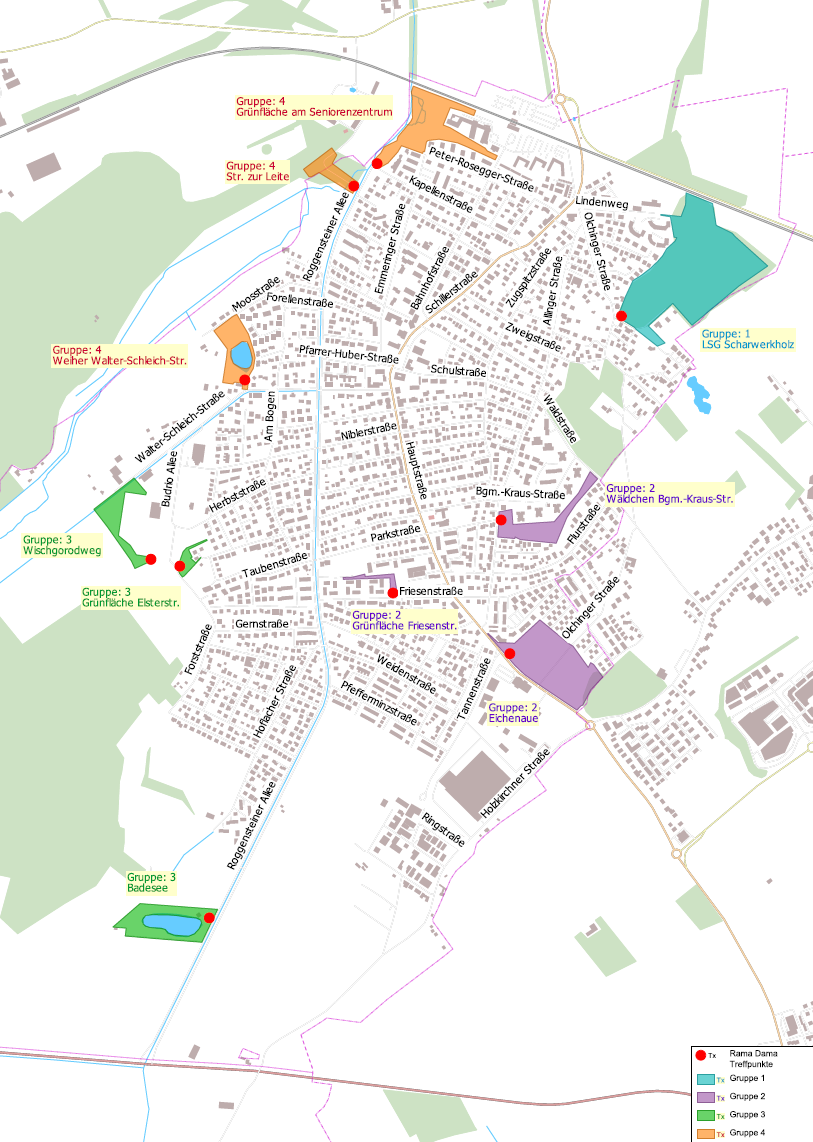 Die Karte finden Sie auch auf unserer Website.